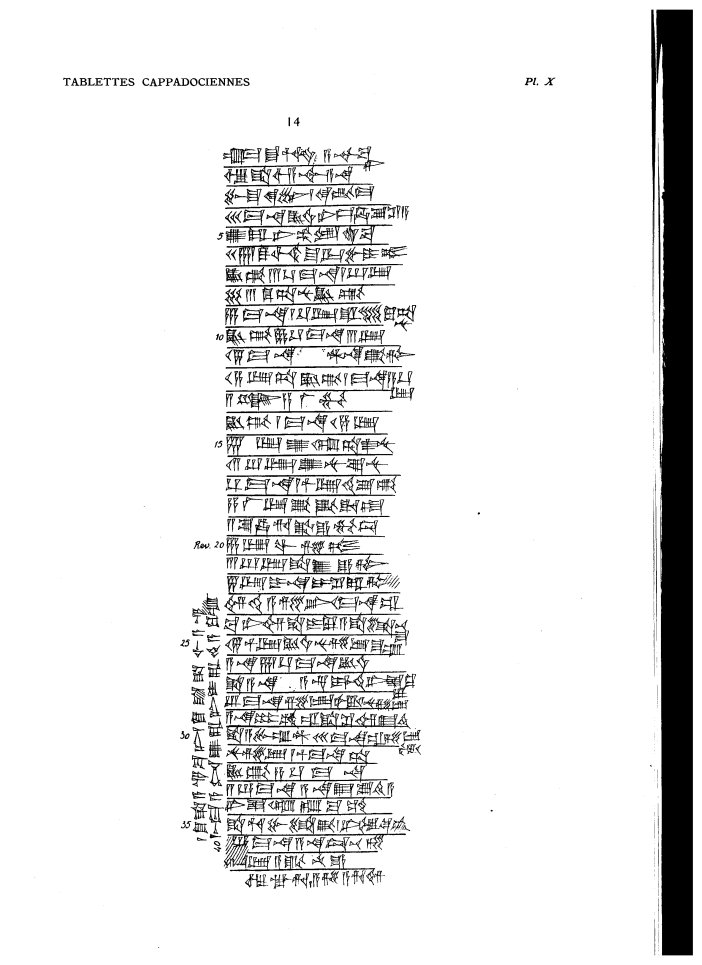         um-ma S^u-Hu-bur A-s^ur3-ba=ni        u3 S^a-lim-A-s^ur3 a-na        Pu-s^u-ke-en6 / qi2-bi-ma        30 ma-na KU3.BABBAR ni-is-ha-su2 DIRI    5  u2-ra-ni ub2-lam S^A3.BA        27 TUG2 SIG5 S^u-ur-bu-i-tum        KU3.BI 3 1/3 ma-na 1 2/3 GIN2        63 TUG2.ta-nu KU3.BI        6 ma-na 1 1/3 GIN2 is^tenis^ 90 ku-ta=nu  10  KU3.BI 9 1/3 ma-na 3 GIN2        15 ma-na AN.NA qa2=tim        14 GIN2.TA KU3.BI 1 ma-na 4 1/3 =GIN2        2 ANS^E s,a-la2-mu        KU3.BI 1 ma-na 14 GIN2  15  15 GIN2 u2-kul-ta-as^2-nu        12 2/3 GIN2 u2-nu-su2-nu        1/3 ma-na 1 1/2 GIN2 te2-su2-pi2        4 <<LA2>> GIN2 qa2-qa2-da-at        2 s,u2-ha-ri-ka3 / e-mu-du  20  6 GIN2 wa-s,i2-tum        3 2/3 s^a sa-e-tim        45 GIN2 i-na i-s^i2-ra-tim        im-t,i2 a-s,e2-er 10 ma-na URUDU        pa2-ni-im s^a I-lu-a s^a li-bi4=s^u 25  15 1/2 GIN2 KU3.BABBAR nu-s,i2-ib-s^um        a-na 7 1/3 ma-na KU3.BABBAR        s^a a-na A-s^ur3-i-mi3-ti2 ni-is^-qu2=lu        2/3 ma-na s,i2-ib-tam2 / nu-s,i2-ib        a-na 6 GU2 URUDU s^a s^i2-im E2.ti2  30  s^a A-bu-um-DINGIR 30 ma-na s,i2-ib=tam2        nu-s,i2-ib 1 1/2 ma-na-TA        KU3.BI 4 1/3 ma-na        2 5/6 ma-na a-na E2 Su2-ti2-a        ni-is^-qul2 t,up-pa2-am  35  s^a hu-bu-li-ka3 / ni-il5-qe2-am        5/6 ma-na a-na Tu3-pe3-zi        x GIN2 a-qa2-nu-e        u3 ag-ri / a-Zi-a-ri-im        1 TUG2 s^a A-s^ur-ba-ni 1 TUG2 s^a S^a-lim-A-s^ur   40  mi3-ma a-nim U2-ra-ni i-ra-de8-a-ku-um